Календарный учебный графикпредоставления платных образовательных услуг (по подготовке к школе) в МАОУ "Школа № 96 Эврика-Развитие" в 2018-2019 учебном годуПримечание:32   среды30 субботДиректор                                                                                                З.А. Гринько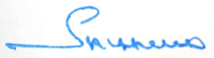 2018 год2018 год2018 год2018 год2018 год2018 год2018 год2018 годСЕНТЯБРЬ 2018СЕНТЯБРЬ 2018СЕНТЯБРЬ 2018СЕНТЯБРЬ 2018СЕНТЯБРЬ 2018СЕНТЯБРЬ 2018СЕНТЯБРЬ 2018ОКТЯБРЬ 2018ОКТЯБРЬ 2018ОКТЯБРЬ 2018ОКТЯБРЬ 2018ОКТЯБРЬ 2018ОКТЯБРЬ 2018ОКТЯБРЬ 2018НОЯБРЬ 2018НОЯБРЬ 2018НОЯБРЬ 2018НОЯБРЬ 2018НОЯБРЬ 2018НОЯБРЬ 2018НОЯБРЬ 2018ДЕКАБРЬ 2018ДЕКАБРЬ 2018ДЕКАБРЬ 2018ДЕКАБРЬ 2018ДЕКАБРЬ 2018ДЕКАБРЬ 2018ДЕКАБРЬ 2018пнвтсрчтптсбвспнвтсрчтптсбвспнвтсрчтптсбвспнвтсрчтптсбвс12123456712341234567898910111213145678910113456789101112131415161516171819202112131415161718101112131415161718192021222322232425262728192021222324251718192021222324252627282930293031262728293024252627282930312019 год2019 год2019 год2019 год2019 год2019 год2019 год2019 год2019 годЯНВАРЬ 2019ЯНВАРЬ 2019ЯНВАРЬ 2019ЯНВАРЬ 2019ЯНВАРЬ 2019ЯНВАРЬ 2019ЯНВАРЬ 2019ФЕВРАЛЬ 2019ФЕВРАЛЬ 2019ФЕВРАЛЬ 2019ФЕВРАЛЬ 2019ФЕВРАЛЬ 2019ФЕВРАЛЬ 2019ФЕВРАЛЬ 2019МАРТ 2019МАРТ 2019МАРТ 2019МАРТ 2019МАРТ 2019МАРТ 2019МАРТ 2019АПРЕЛЬ 2019АПРЕЛЬ 2019АПРЕЛЬ 2019АПРЕЛЬ 2019АПРЕЛЬ 2019АПРЕЛЬ 2019АПРЕЛЬ 2019пнвтсрчтптсбвспнвтсрчтптсбвспнвтсрчтптсбвспнвтсрчтптсбвс123456123123123456778910111213456789104567891089101112131414151617181920111213141516171112131415161715161718192021212223242526271819202122232418192021222324222324252627282829303125262728252627282930312930МАЙ 2019МАЙ 2019МАЙ 2019МАЙ 2019МАЙ 2019МАЙ 2019МАЙ 2019ИЮНЬ 2019ИЮНЬ 2019ИЮНЬ 2019ИЮНЬ 2019ИЮНЬ 2019ИЮНЬ 2019ИЮНЬ 2019ИЮЛЬ 2019ИЮЛЬ 2019ИЮЛЬ 2019ИЮЛЬ 2019ИЮЛЬ 2019ИЮЛЬ 2019ИЮЛЬ 2019АВГУСТ 2019АВГУСТ 2019АВГУСТ 2019АВГУСТ 2019АВГУСТ 2019АВГУСТ 2019АВГУСТ 2019пнвтсрчтптсбвспнвтсрчтптсбвспнвтсрчтптсбвспнвтсрчтптсбвс123451212345671234678910111234567898910111213145678910111314151617181910111213141516151617181920211213141516171820212223242526171819202122232223242526272819202122232425272829303124252627282930293031262728293031учебные дни предоставления платных образовательных услуг 2018-2019 учебного годаканикулы (осенние, зимние, весенние)выходной день (праздничный день)